Handlungssituation:
Auf Ihrem Schreibtisch in der Kanzlei liegen einige Akten. Sie sollen die Mandantinnen und Mandaten in Ihrer Kanzlei-Software anlegen. Dafür müssen Sie wissen, wer die Mandantinnen und Mandanten vertritt, wenn diese z.B. minderjährig oder ein Unternehmen sind. Dazu schauen Sie sich nochmal an, was eigentlich Rechts- und Geschäftsfähigkeit bedeutet.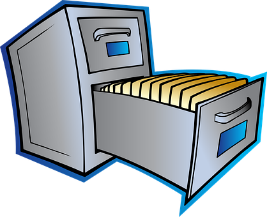 Wiederholung „Rechtsfähigkeit“Wie ist „Rechtsfähigkeit“ definiert? 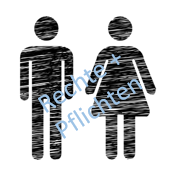 Was sagt § 1 BGB zur „Rechtsfähigkeit“? Wiederholung „Geschäftsfähigkeit“Wie ist „Geschäftsfähigkeit“ definiert?Bitte kreuzen Sie das Richtige an.FrageKinder, die 6 Jahre alt oder jünger sind oder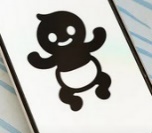 Personen, die dauerhaft geisteskrank sind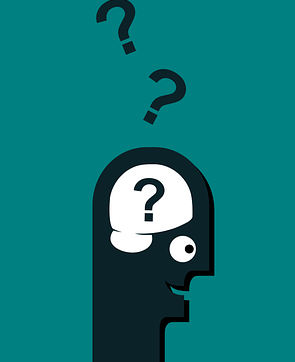 Kinder, die 7 – 17 Jahre alt sind, 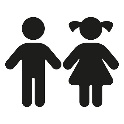 Erwachsene 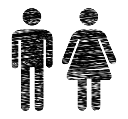 Personenhandelsgesellschaften (z.B. GbR, OHG, KG)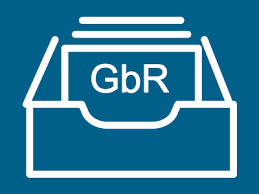 Juristische Personen
(z.B. GmbH, AG, e.V.)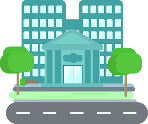 Wer ist gem. § 104 BGB geschäftsunfähig?Wer ist gem. § 106 BGB beschränkt geschäftsfähig?Wer ist voll geschäftsfähig? 